Mod.SEC.06 DICHIARAZIONE SOSTITUTIVA DI CERTIFICAZIONI  PERSONALI E DI ATTIVITA’ PROFESSIONALE, ISTRUZIONE, FORMAZIONE E DI RESIDENZA(art. 46 D.P.R. 28 dicembre 2000, n. 445)Il/la sottoscritto/a …………………………………………………………………………………………nato/a a …………………….………………………………………………. Prov. o Stato estero ……………………………… il……………………………………….residente	a	……………………………………….……………………………… Prov. …… in Via………………………………..……………………….………………. n. …………… CAP ………………………. n. tel. (obbligatorio) ……………………………………Cod. Fiscale …………………………………………………………………………..consapevole delle sanzioni penali previste dall’art. 76 del D.p.r. 445/2000, nel caso di mendaci dichiarazioni, falsità negli atti, uso o esibizione di atti falsi o contenenti dati non più rispondenti a verità,DICHIARA:DICHIARAZIONI ANAGRAFICHEdi essere nato/a a 	il  	______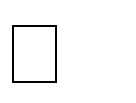 di essere residente a	 	in  via/piazza 		n. 	e, qualoradiverso dalla residenza, domiciliato in 		in via/piazza  	____________________________________________di essere cittadino/a   	DICHIARAZIONI RELATIVE AL TITOLO DI STUDIODi essere in possesso del seguente Titolo di Studio …………………………………………………………………………………………………………………………………………………………………………………………………(diploma di scuola inferiore/superiore, laurea… specificando istituzione, luogo e data del conseguimento)DICHIARAZIONI RELATIVE ALLA POSIZIONE PROFESSIONALEDi	essere	attualmente	dipendente	di	…………………………………………………sede di……………………………  e di aver svolto le seguenti attività professionali e/o studi negli ultimi 5 anni*:*specificare obbligatoriamente giorno/mese/anno e le eventuali interruzioni superiori a 28 giorniIl sottoscritto dichiara altresì che nei periodi  di interruzione non ha posto in essere alcun comportamento  e/o azione contrario alla  sicurezza  e prende atto che,  ai sensi  dell’art  13 del  Reg.  UE  679/2016 “GDPR” i dati di cui sopra vengono raccolti esclusivamente  per  esigenze  di  ufficio  e  non  saranno  utilizzati  per altri scopi senza  preventivo consenso dell’interessato. Una informativa completa è disponibile  presso l’ufficio pass del gestore aeroportuale.Data ………………………………………… Firma ………………………………………………….Nel caso si sia stati anagraficamente residenti all’estero, allegare certificazione  o  attestazione rilasciate dalla competente autorità dello Stato estero (corredata di traduzione  in  lingua  italiana  autenticata dall'autorità consolare italiana che ne attesti la conformità all'originale), di non aver riportato condanne penali e di non essere destinatario di provvedimenti che riguardano l'applicazione di misure di sicurezza e di misure di prevenzione, di decisioni civili e di provvedimenti amministrativi  iscritti  nel casellario giudiziale e di non essere a conoscenza di essere sottoposto a procedimenti penali.PERIODO*PERIODO*ATTIVITA’ PROFESSIONALE/ STUDIO/INTERRUZIONELUOGO DOVE SI E’SVOLTA L’ATTIVITA’LUOGO DI RESIDENZA ANAGRAFICA DELLA PERSONA(se in Italia precisare città e via. Se all’estero indicare lo Stato)Dal gg/mm/aaal gg/mm/aaDal gg/mm/aaal gg/mm/aaDal gg/mm/aaal gg/mm/aaDal gg/mm/aaal gg/mm/aaDal gg/mm/aaal gg/mm/aa